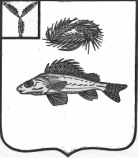 АДМИНИСТРАЦИЯМИУССКОГО МУНИЦИПАЛЬНОГО ОБРАЗОВАНИЯЕРШОВСКОГО РАЙОНАСАРАТОВСКОЙ ОБЛАСТИ	ПОСТАНОВЛЕНИЕОт  26 мая  2016 года                 	       № 16Об  утверждении  схемырасположения земельногоучастка.      Руководствуясь статьей 11.10 Земельного Кодекса  Российской Федерации,Федеральным законом от 25 октября 2001 г. № 137-ФЗ « О  введении в действие  Земельного Кодекса Российской Федерации»,  рассмотрев  представленные документы, администрация  Миусского муниципального образования.	                                                ПОСТАНОВЛЯЕТ:Утвердить  схему расположения земельного участка  на кадастровом плане территории, площадью  1595,0 кв.м., из земель населенных пунктов, расположенного по адресу: Саратовская область, Ершовский район, с. Нестерово, ул. Новая, в районе  дома 1б, находящегося в  кадастровом квартале: 64:13:120101.      Ограничения в использовании земельного участка : нет.Глава  Миусского М.О.                                Т.Ю.Лосева.